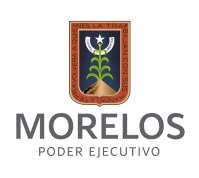 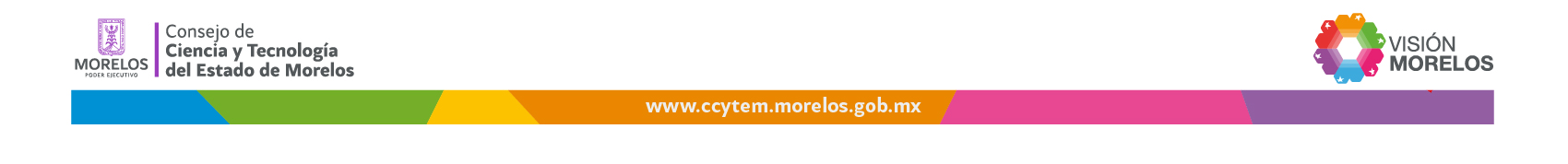 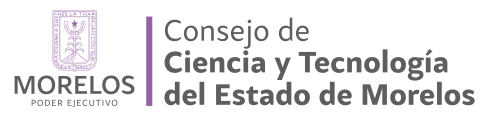 “ACERCAMIENTO DE JÓVENES MORELENSES AL CAMPO DE LA ASTRONOMÍA”“ACERCAMIENTO DE JÓVENES MORELENSES AL CAMPO DE LA ASTRONOMÍA”Nombre del estudiante: Apellido paterno:                                 Materno:                                     Nombre (s) Lugar de nacimiento: Localidad:                                            Estado:                                        Municipio:  Teléfono:                                             Correo electrónico: Nombre de la Escuela:                                                                            Nivel escolar:Municipio de la Escuela: Nombre del estudiante: Apellido paterno:                                 Materno:                                     Nombre (s) Lugar de nacimiento: Localidad:                                            Estado:                                        Municipio:  Teléfono:                                             Correo electrónico: Nombre de la Escuela:                                                                            Nivel escolar:Municipio de la Escuela: Enviar al correo electrónico:  luz.colmenero@morelos.gob.mx del Centro Morelense de Comunicación de la CienciaEnviar al correo electrónico:  luz.colmenero@morelos.gob.mx del Centro Morelense de Comunicación de la Ciencia